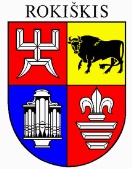 ROKIŠKIO RAJONO SAVIVALDYBĖS MERASPOTVARKISDĖL ROKIŠKIO RAJONO SAVIVALDYBĖS BIUDŽETINIŲ ŠVIETIMO ĮSTAIGŲ VADOVŲ DARBO APMOKĖJIMO SISTEMOS APRAŠO  PATVIRTINIMO2024 m. vasario 15 d. Nr. MV-84RokiškisVadovaudamasis Lietuvos Respublikos vietos savivaldos įstatymo  25 straipsnio 5 dalimi, 27 straipsnio 2 dalies 7 punktu, Lietuvos Respublikos biudžetinių įstaigų įstatymo 5 straipsnio 2 dalimi, Lietuvos Respublikos biudžetinių įstaigų darbuotojų darbo apmokėjimo ir komisijų narių atlygio už darbą įstatymo 5 straipsnio 5 dalimi,tvirtinu Rokiškio rajono savivaldybės biudžetinių švietimo įstaigų vadovų darbo apmokėjimo sistemos aprašą (pridedama).Savivaldybės meras							Ramūnas Godeliauskas 